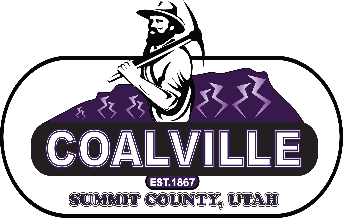 COALVILLE CITY COUNCILSPECIAL MEETINGMonday, January 29, 2024 6:00 P.M. COALVILLE CITY HALL10 N MAIN STREETCOALVILLE, UT 84017Join Zoom Meeting by following the link below or by calling: 1-301-715-8592https://us02web.zoom.us/j/85330690265?pwd=ODMzZnJUR2FWd0JPeXZkUnVLb0l6dz09 Meeting ID: 853 3069 0265 Passcode: 185200WelcomeRoll CallPledge of AllegianceInterviews for City Council Member Position Appointment of City Council MemberAdjournment.